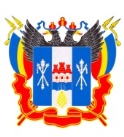 МИНИСТЕРСТВО ОБЩЕГО И ПРОФЕССИОНАЛЬНОГО ОБРАЗОВАНИЯ РОСТОВСКОЙ ОБЛАСТИГОСУДАРСТВЕННОЕ КАЗЕННОЕ ОБЩЕОБРАЗОВАТЕЛЬНОЕ УЧРЕЖДЕНИЕРОСТОВСКОЙ ОБЛАСТИ «ЗЕРНОГРАДСКАЯ СПЕЦИАЛЬНАЯ ШКОЛА-ИНТЕРНАТ»(ГКОУ РО «ЗЕРНОГРАДСКАЯ СПЕЦИАЛЬНАЯ ШКОЛА-ИНТЕРНАТ»)ПОЛОЖЕНИЕОБ ИНТЕРНАТЕг. Зерноград2021 г.1.Общие положения1.1. Настоящее Положение об интернате - ГКОУ РО «Зерноградская специальная школа-интернат» для обучающихся с ограниченными возможностями здоровья и тяжёлыми нарушениями речи утверждает порядок проживания обучающихся, воспитанников в интернате. 1.2. Настоящее Положение разработано в соответствии с Федеральным законом от 29.12.2012г. ФЗ № 273 «Об образовании в Российской Федерации», с Федеральным законом ФЗ-124 «Об основных гарантиях прав ребенка в Российской Федерации», Постановлением Главного государственного санитарного врача РФ СанПин 2.3./2.4.3590-20, СП 2.4.3648-20 «Санитарно-эпидемиологические требования к организации воспитания и обучения, отдыха и оздоровления детей и молодежи», утвержденных постановлением Главного государственного санитарного врача Российской Федерации от 28 сентября 2020 года № 28, письмом Минобрнауки России от 11.07. 2018г.  № ТС-1581/07 «О режиме деятельности школ-интернатов», Законом Ростовской области от 14.11.2013г. № 26 - ЗС «Об образовании  в Ростовской области,  Постановлением правительства Ростовской области 03.08. 2012г. № 726 «О предоставлении мер социальной поддержки детям-сиротам и детям, оставшимся без попечения родителей, а также отдельным категориям обучающихся, воспитанников государственных учреждений Ростовской области, действующим жилищным законодательством, Уставом ГКОУ РО «Зерноградская специальная школа-интернат».    2. Организация деятельности интерната     2.1. Интернат не является обособленным подразделением, подчиняется непосредственно директору школы, не имеет самостоятельного баланса, расчётного счёта или иных счетов в банках, печати, штампов, бланков со своим наименованием.2.2. Интернат - ГКОУ РО «Зерноградская специальная школа-интернат» (далее интернат) является объектом социальной инфраструктуры для детей с ОВЗ и ТНР и функционирует в течение всего учебного года, с перерывами на каникулярное время.2.3. Интернат обеспечен помещениями, оборудованием, необходимым для организации самообразования, хозяйственно – бытового санитарно-гигиенического обслуживания, досуга, быта и отдыха обучающихся, воспитанников, проживающих в нём.2.4. Прием в интернат производится при наличии мест в течение всего учебного года по заявлению родителей (законных представителей).  Прием оформляется приказом по школе. 2.5. Предоставление проживания в интернате осуществляется с момента приёма обучающегося в школу до момента отчисления.2.6. Количество обучающихся, проживающих в интернате, определяется школой, исходя из запросов обучающихся, их родителей (законных представителей) и наличием мест.2.7. Временное выбытие обучающихся из интерната (на лечение, в детский санаторий, по семейным обстоятельствам) оформляется приказом по школе с указанием документов на временное выбытие. В приказе отмечается возможность дистанционного обучения по месту временного пребывания. 2.8. Подвоз обучающихся, проживающих в интернате, в начале учебной недели и   после каникул, а также в конце учебной недели, и в начале каникул) организуют родители (законные представители).2.9. Проживание в интернате регламентируется Уставом ГКОУ РО «Зерноградская специальная школа-интернат», правилами внутреннего трудового распорядка, режимом дня, правилами внутреннего распорядка обучающихся, проживающих в интернате, должностными инструкциями работников школы, планом работы воспитателя и настоящим Положением.3. Организация проживания3.1. Ответственность за организацию условий проживания обучающихся, воспитанников в интернате, соответствующих требованиям санитарно-эпидемиологических норм и правил, а также требованиям пожарной безопасности, возлагается на администрацию школы.3.2. Ответственность за жизнь, психическое и физическое здоровье детей, за создание и поддержание благоприятного психологического климата в детском коллективе возлагается на воспитателей, помощников воспитателей и медицинских работников.3.3. Все дети, проживающие в интернате, находятся на полном государственном обеспечении и обеспечиваются всем необходимым в соответствии с действующим законодательством.3.4. Для обучающихся, воспитанников, проживающих в интернате, организовано 5-разовое горячее питание в соответствии с действующими нормативными правовыми актами Российской Федерации.3.5. Медицинское обслуживание обучающихся, воспитанников осуществляется штатными медицинскими работниками ГКОУ РО «Зерноградская специальная школа-интернат».  3.6. Интернат имеет необходимые условия для проживания обучающихся:- отдельные комнаты для спален девочек и мальчиков;- комната для отдыха (возможно совмещение);- туалетные комнаты и умывальные для мальчиков и девочек (отдельно);- помещение для личной гигиены - душевая;- шкафная для хранения вещей и верхней одежды, обуви;- медицинский блок:  - кабинеты: врача педиатра, - процедурный, стоматологический,- массажный кабинет,- кабинет диетсестры, аптека, - изолятор. 3.7. Для организации досуга и воспитательной работы максимально используются учебные помещения: спортивный зал, актовый зал, библиотека, электронный читальный зал, игровая комната, школьный музей «Боевой славы», кабинет внеурочной деятельности и дополнительного образования.   4.Порядок предоставления мест для проживания4.1. Списки проживающих обучающихся, воспитанников ежегодно утверждаются приказом   директора    ГКОУ РО «Зерноградская специальная школа – интернат».   4.2. Первоочередное право на проживание в интернате имеют:- дети-сироты или дети, оставшиеся без попечения родителей, иногородние дети;- обучающиеся, воспитанники из неполных и малообеспеченных семей;- дети, находящиеся в трудной жизненной ситуации и проживающие в пешеходной доступности на расстоянии свыше 1,5- 2 км. (согласно СанПиН 2.4.3648-20)  В воскресные группы зачисляются дети, проживающие в отдалённых районах (на расстоянии 50 и более километров в одну сторону). 4.3. Размещение обучающихся, воспитанников по спальням производится ежегодно в соответствии с половозрастными признаками.  Родители должны быть ознакомлены с Правилами проживания в интернате, правилами техники безопасности и пожарной безопасности, санитарными требованиями.4.4. При заселении в интернат, родители (законные представители) должны предоставить медицинскому работнику школы справки, входящие в основной перечень документов при зачислении ребёнка на обучение в ГКОУ РО «Зерноградская специальная школа-интернат».4.5. Интернат предоставляет обучающимся, воспитанникам место в спальной комнате и право посещения помещений общего пользования.4.6. Распределение обучающихся, воспитанников по спальным комнатам осуществляется Заместителем директора по воспитательной работе в соответствие с СанПиН.В случае возникновения конфликтной ситуации между проживающими детьми в одной комнате, администрация учреждения имеет право расселить воспитанников по своему усмотрению.5. Организация быта обучающихся5.1. На время проживания в интернате обучающиеся обеспечены местом для сна, мягкой мебелью, постельным бельём, предметами общего пользования: прикроватной тумбочкой, стульями, платяными шкафами, средствами личной гигиены (по нормам) в каждом спальном блоке имеются: туалет, умывальники, душевая с поддоном, душевые кабинки. Стирка белья организована через прачечную, личные вещи должны быть промаркированы.5.2. Смена постельного белья производится в установленные сроки (один раз в неделю).5.3. Режим дня и правила поведения обучающихся составляются с учетом возрастных особенностей детей, санитарно-гигиенических требований и всех работ, связанных с самообслуживанием, утверждаются руководителем общеобразовательного учреждения. 5.4. Запрещается привлекать обучающихся, проживающих в интернате, к работам, опасным для их жизни и здоровья (мытье окон, очистка крыш и прочее.).5.5. Воспитатели и ночные помощники воспитателей несут ответственность за жизнь и здоровье детей во время работы согласно графику сменности, о чем лично производят запись в журнале регистрации детей и расписываются в приеме и сдаче смены.5.6. Взаимоотношения обучающихся, воспитанников с персоналом строятся на основе взаимоуважения и человеческого достоинства. Не допускается применение к детям методов физического и психического воздействия.6. Правила поведения и проживания в интернате6.1. Все обучающиеся, воспитанники, проживающие в интернате, должны соблюдать режим дня, установленный в соответствии с санитарно-эпидемиологическими нормами.6.2. Обучающиеся, воспитанники, проживающие в интернате и достигшие 14 летнего возраста, имеют право: на выезды домой на выходные и праздничные дни по заявлению родителей (законных представителей). Самостоятельно или в их сопровождении и на основании, ежегодно оформляемого заявления родителей на самостоятельные выезды их детей за пределы школы-интерната, написанного в присутствии классного руководителя или воспитателя и заверенного директором школы.В обоих случаях родители, (законные представители) несут ответственность за жизнь и здоровье детей за пределами школы-интерната.6.3.В случае, если обучающийся, воспитанник после отъезда домой, не может своевременно вернуться в школу-интернат, то его родители (законные представители) обязаны проинформировать воспитателя о причине задержки и пропуска учебных занятий в школе.6.4. По возвращении обучающегося, воспитанника в школу-интернат, после болезни или пропустившему учебные занятии без причины, родителям необходимо предоставить, справку об эпид окружении или объяснительную о причине отсутствия ребенка. 6.5. Обучающимся, воспитанникам рекомендуется сдавать документы и материальные ценности на хранение воспитателям или классным руководителям.6.6. Администрация и штатный состав школы-интерната не несет ответственности за сохранность документов и материальных ценностей обучающихся, воспитанников, оставленных без присмотра и не переданных их на хранение воспитателю.6.7. Обучающиеся, воспитанники имеют право на:- уважение человеческого достоинства, свободу информации, свободное выражение собственных взглядов и убеждений;- защиту от всех форм физического и психического насилия, оскорбления личности;- удовлетворение потребности в эмоционально-личностном общении; - развитие творческих способностей и интересов;- получение дополнительных образовательных услуг;- бесплатное пользование библиотечным фондом, информационными ресурсами школы-интерната;- на организованный и самостоятельный отдых, в том числе в выходные и праздничные дни в соответствии с режимом дня. 6.8. Обучающиеся, воспитанники обязаны:- выполнять Устав ГКОУ РО «Зерноградская специальная школа-интернат», соблюдать установленные правила внутреннего распорядка, техники безопасности, санитарии, гигиены;- выполнять требования работников школы-интерната;- стремиться к самостоятельному овладению знаниями, выполнению заданий учителя и воспитателя;- с учетом возрастных и физических возможностей принимать активное участие в самообслуживании других видах общественно-полезного труда (с согласия родителей (законных представителей);- бережно относиться к имуществу школы-интерната; - экономно использовать электроэнергию и воду;- соблюдать правила пользования сантехническим оборудованием, установленным в местах общего пользования, не допуская поломки или засорения;- соблюдать чистоту и порядок в учебных, спальных, игровых комнатах, помещениях общего пользования;- проводить ежедневную самостоятельную уборку спальных помещений в соответствии с графиком дежурства с 4 класса;- хранить сезонную верхнюю одежду в гардеробе;- поддерживать порядок и дисциплину на территории школы-интерната и за её пределами;- уважать честь, права и достоинство других обучающихся, воспитанников и работников учреждения, не подвергать опасности их жизнь и здоровье.6.9. Обучающимся, воспитанникам школы-интерната запрещается:-самовольно, без специального письменного разрешения или сопровождения педагогическими работниками, покидать территорию школы-интерната;- приносить, передавать, хранить или использовать все виды оружия, спиртные напитки, табачные изделия, токсические, наркотические и химические вещества;- приносить, передавать, хранить или использовать любые средства и вещества, способные привести к взрывам и возгоранию, в том числе электрочайники, за исключением зарядного устройств для сотового телефона;- использовать сотовые телефоны во время учебных занятий, самоподготовок, тихого часа и ночного сна;- приносить и хранить продукты питания в учебных, спальных, игровых и других помещениях, не предназначенных для приема пищи; -приглашать в учреждение посторонних лиц без согласования с администрацией школы-интерната;- применять физическое и психическое насилие к членам коллектива школы-интерната, применять физическую силу для выяснения отношений, запугивания и вымогательства;- совершать действия, очевидно влекущие за собой опасные последствия для окружающих.7.Порядок входа и выезда из интерната7.1. Вход в здание интерната открывается в 07.00 часов и закрывается в 20.30 часов.8. Права и обязанности работников интерната8.1. Воспитатели несут ответственность за организацию и состояние воспитательной работы с проживающими и обучающимися детьми в школе-интернате. Отвечают за охрану жизни и здоровья детей и своевременную консультацию с медперсоналом по мере необходимости. Соблюдают режим дня. Поддерживают связь с учителями. Ведут совместную с классным руководителем работу с родителями (законными представителями) обучающихся. Являются членами педагогического совета. В полной мере выполняют свои должностные инструкции.8.2. Зам. директора по АХР, осуществляет руководство работами по хозяйственному обслуживанию интерната и его помещений, обеспечивает противопожарную безопасность, сохранность хозяйственного инвентаря, оборудования и другого имущества, его восстановление и пополнение, а также санитарное состояние помещений и принимает меры к своевременному их ремонту. Руководит работой младшего обслуживающего персонала.8.3. Права и обязанности младшего обслуживающего персонала определяются их должностными инструкциями.8.4. Педагогические и другие работники школы-интерната обязаны своевременно проходить медицинские осмотры.9. Права и обязанности родителей9.1. Родители имеют право:- защищать законные права и интересы ребёнка;- вносить предложения по улучшению деятельности интерната;- на охрану жизни и здоровья своего ребёнка; 9.2. Родители обязаны:- выполнять положение и другие локальные акты, регламентирующие обучение, коррекцию и проживание в интернате;- незамедлительно реагировать на информацию о болезни ребёнка; - нести полную ответственность за поведение своих детей;- возмещать материальный ущерб при порче школьного имущества;- обеспечивать своих детей одноразовыми стаканами для соблюдения питьевого режима.10. Закрытие интерната10.1. Закрытие интерната может осуществляться при соблюдении условий, предусмотренных Федеральным законом "Об образовании в Российской Федерации" ст.5.-по решению учредителя (с подготовкой экспертной оценки, анализа последствий закрытия интерната для доступности обучения детей);- при отсутствии обучающихся, нуждающихся в проживании в интернате;- по решению суда в случае осуществления образовательной и воспитательной деятельности, не соответствующей Уставу Учреждения, настоящему Положению.10.2. Закрытие интерната проводится комиссией, назначенной учредителем, а в случае прекращения функционирования интерната по решению суда: комиссией, назначаемой правоохранительными органами.10.3. При закрытии интерната его имущество используется в уставных целях образовательного учреждения.11. Перечень журналов контроля деятельности интерната.- Журнал регистрации посетителей;- Журнал учёта приходящих и уходящих сотрудников;- Журнал передачи смен дежурства воспитателей и ночных помощников воспитателей;- Журнал дежурства администрации в выходные и праздничные дни;- Журнал антитеррористической защищённости;- Журнал регистрации по неисправности АПС в интернате;- Журнал передачи на пульт охраны;- Журнал заявок на устранение неисправностей (плотнику, электрику, сантехнику);- Журнал передачи ключей;- Журнал инструктажа действий противопожарной безопасности;- Журнал передачи количества ночующих детей в пожарную охрану;- Журнал движения детей, тетрадь подачи сведений на питание (диспетчер);- График работы воспитателей;- График дежурства воспитателей.Принято:на педагогическом совете ГКОУ РО «Зерноградская специальная школа-интернат» Протокол № 03«14» января 2021 г.Утверждаю:Директор ГКОУ РО «Зерноградская специальная школа-интернат»_____________ В.Н.Харченко14» января 2021 г.